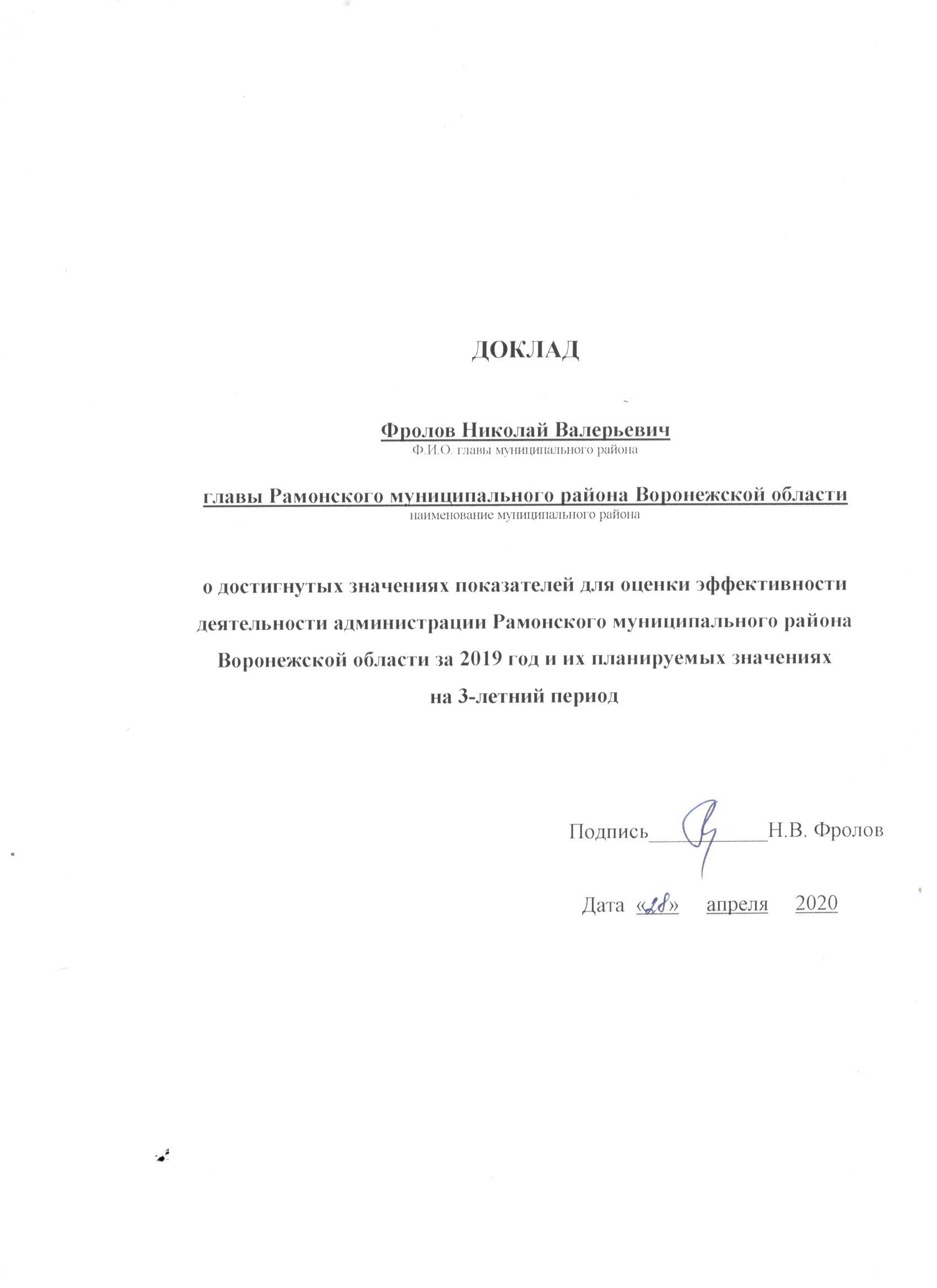  «Основные результаты и направления деятельности органов местного самоуправления Рамонского муниципального района Воронежской области по решению вопросов местного значения и социально-экономическому развитию муниципального района»«Общие сведения о муниципальном образовании»Рамонский район с административным центром рабочий поселок Рамонь расположен в северной лесостепной части Воронежской области, в 37 км от города Воронежа. Его южная часть прилегает к городской черте областного центра, на севере район граничит с Липецкой областью, на востоке - с Новоусманским и Верхнехавским, на западе - с Семилукским районами Воронежской области. Площадь территории Рамонского муниципального района Воронежской области составляет 125,8 тыс. га, что составляет 2,5% территории области. Природно-климатические условия района определяются расположением в лесостепной зоне, соответствуют признакам умеренно-континентального климата с жарким и сухим летом, умеренно холодной зимой с устойчивым снежным покровом и благоприятным для проживания и сельскохозяйственного производства. Рельеф и структуру ландшафтов района предопределяет то, что его в меридиональном направлении пересекают река Дон и ее приток-река Воронеж, а также несколько небольших рек: Усманка, Верейка, Ивницы.Леса, расположенные в основном в юго-восточной части района, занимают около 30,0 % его территории. В составе лесов сосновые боры, дубравы, большие заповедные массивы. Район располагает развитой автодорожной сетью, связывающей райцентр и сельские поселения с сетью областных и федеральных дорог. Район занимает достаточно выгодное транспортно-географическое положение. Территорию района с севера на юг пересекает автомагистраль федерального значения «Москва-Ростов» (М-4 «Дон») на протяжении 43 км. В восточном направлении от райцентра проходит железнодорожная ветка до станции Графская, предоставляющая возможность железнодорожного сообщения с использованием сервисов ЮВЖД. На территории района расположен Воронежский аэропорт.На территории района расположены 69 населенных пунктов, которые объединены в 1 городское и 15 сельских поселений. Городское население составляет 23,7% общей численности жителей района, сельское – 76,3%. Плотность населения - 29 человек на 1 квадратный километр.Девять муниципальных образований, входящих в состав Рамонского муниципального района, имеют численность населения менее 1000 человек.Численность населения Рамонского района на протяжении последних лет возросла. На начало 2019 года в районе проживало 35,0 тыс. человек, а на конец года – 36,0 тыс. человек. На положительную динамику численности населения в первую очередь повлиял миграционный прирост, который составил 1311 человек (на 20,7% больше, чем в 2018 году). Численность экономически активного населения в 2019 году составила 22 152 человек или 61,5% от общей численности населения.Несмотря на демографические проблемы, которые не позволяют увеличить естественный прирост, созданные в районе условия позволяют за счет миграционных процессов увеличивать количество жителей. Начиная с 2011 года, в районе складывается положительное сальдо миграции. Социально-экономическая ситуация по итогам 2019 года характеризуется сохранением ранее достигнутых показателей и стабильностью бюджетного сектора экономики.Рамонский муниципальный район – промышленно-аграрный, культурный центр северной части Воронежской области, имеющий многофункциональный экономический потенциал.Развитие промышленного сектора оказывает определяющее влияние на тенденции развития экономики района в целом.Богатое историческое и культурное наследие, природные условия, создание максимально комфортных условий для инвесторов - все это определяет основные направления развития экономики и социальной сферы района, заложенные в Стратегии социально-экономического развития Рамонского муниципального района до 2035 года. Главной целью Стратегии является достижение существенного роста качества жизни населения на основе развития всех сфер экономики и эффективного функционирования объектов социальной инфраструктуры, и содержащиеся в ней меры являются естественным продолжением предшествующих этапов деятельности администрации муниципального района, которая создала базу для выдвижения принципиально новых задач по социально-экономическому развитию района.По итогам 2019 года проведена оценка степени достижения каждой из трех стратегических целей, а также общая оценка достижения генеральной цели и плана мероприятий по реализации Стратегии социально-экономического развития на период до 2035 года, утвержденным постановлением администрации муниципального района от 29.12.2018 № 468.Степень достижения генеральной цели Стратегии по итогам 2019 года составила 90 %.Наилучшие результаты по степени достижения цели фиксируются по цели 1 Укрепление лидерских позиций Рамонского муниципального района в Воронежской области по уровню жизни населения - 96 %.Второе место по степени достижения занимает цель 2 Обеспечение экономического развития Рамонского муниципального района – 88 %.Сбалансированное территориальное развитие Рамонского муниципального района - 75%.Рынок труда в районе относительно стабилен. Уровень регистрируемой безработицы - 0,4%, количество вакансий – 537.По итогам 2019 года общая сумма затрат на финансирование строительно-ремонтных работ и приобретение оборудования по консолидированному бюджету по сравнению с 2018 годом увеличилась с 810,1 млн. рублей до 839,5 млн. рублей.В прошедшем году завершено строительство  2-х детских садов в р.п Рамонь и в с. Ямное на 220 мест каждый, завершается строительство общеобразовательной школы на 1100 мест в с. Ямное, капитально отремонтирован Лопатинский сельский клуб, благоустроены  дворовые территории в р.п. Рамонь, построены новые тротуары в р.п. Рамонь, п. ВНИИСС, п. Бор, с. Березово, введен в эксплуатацию физкультурно - оздоровительный комплекс открытого типа в с. Русская Гвоздевка, отремонтировано более 60,0 км и построено 2,3 км новых автомобильных дорог, введено в эксплуатацию 149,0 тыс. кв. м жилья, 715 индивидуальных и 11 многоквартирных домов, капитально отремонтированы 16 многоквартирных жилых домов, завершено строительство 2-х многоквартирных домов в п. ВНИИСС, д. Богданово для переселения 53 семей, проживающих в 9 аварийных многоквартирных домах, газифицировано 407 домовладений, построено 15 км газораспределительных сетей. Уровень газификации района составил 94,6%.В Айдаровском, Большеверейском, Ломовском и Новоживотинновском сельских поселениях в рамках подготовки к празднованию 75-летия Великой Победы были проведены ремонтно-восстановительные работы на четырех воинских захоронениях.«Анализ значений показателей»Экономическое развитиеСоциально-экономическая политика, проводимая в регионе и в районе, ориентирована на повышение качества жизни населения и обеспечение устойчивого развития экономики. Успешное решение задачи обеспечения устойчивого и сбалансированного экономического роста в значительной степени зависит от привлечения инвестиций и здесь главная задача - не просто привлечь инвестиции в район, а в большинстве поселений создать бюджетообразующие предприятия. В 2019 году объём инвестиций в основной капитал крупных и средних предприятий (за исключением бюджетных средств) составил 4,0 млрд. рублей, т.е. на душу населения приходится 111,9 тыс. рублей инвестиционных вложений.Около 30,3% всех средств было инвестировано в строительство зданий и сооружений (кроме жилых), более 17,7% - направлено на приобретение машин и оборудования, 50,9% – на строительство жилья, 1,1% - прочие инвестиции.Активно вкладывают средства в свое развитие предприятия агропромышленного комплекса (45,1%), обрабатывающего производства (43,3%), Их вклад в инвестиционное развитие района в совокупности составил более 50%.Наиболее значимые инвестиционные проекты, реализуемые на территории муниципального района в 2019 году:- увеличение мощности кондитерской фабрики ООО «КДВ Воронеж» в д. Богданово. Объем инвестиций с начала реализации проекта составляет 23,5 млрд. рублей, в том числе за 2019 год – 1,2 млрд. рублей. В настоящее время работают 65 линий, 4 линии находится в монтаже. Среднесписочная численность работающих составляет 3255 человек. В рамках инвестиционного проекта в 2019 году осуществлялось строительство газо-поршневой электростанции №1. В 2020 году продолжаются пусконаладочные работы данного объекта, ведутся работы по проектированию газо-поршневой электростанции №2 и реконструкции очистных сооружений. Планируемый объем инвестиций в 2020 году составит около 1 млрд. рублей;- строительство второй очереди площадки на 48000 голов по выращиванию молодняка КРС в Ступинском сельском поселении. Объем инвестиций с начала реализации проекта составляет 11,8 млрд. рублей, в том числе за 2019 год – 1 млрд. рублей. Животноводческий комплекс включает в себя: молочную кухню, здание для приемки телят, телятники и навесы с выгульной площадкой. Введена в эксплуатацию площадка под домики для телят площадью 100 тыс. кв.м.В отчетном периоде введен в эксплуатацию 3 этап строительства животноводческого комплекса, 2-4 этапы строительства открытой площадки для откорма КРС №2, а также были осуществлены работы по строительству инженерных коммуникаций. В рамках инвестиционного проекта создано 87 рабочих мест;- строительство молочно-товарного комплекса ООО «Агротех-Гарант Задонье» в с. Скляево. Комплекс на сегодняшний момент включает в себя: 2 технологических коровника по производству молока, родильное отделение для коров, контрольный двор для раздоя первотелок, коровник для сухостойных коров и нетелей, телятник на 380 голов в возрасте 0-180 дней. Реконструирован телятник на 550 скотомест от 6 до 18 месяцев, построено два сенохранилища на 500 тонн каждый.В 2019 году было осуществлено строительство коровника № 6, дизбарьера МТК, подъездных путей к телятникам, а также осуществлялось формирование основного стада. Планируемое поголовье при достижении полной производственной мощности (с учётом молодняка) составит 1 800 голов. С начала реализации проекта предприятием освоено 654,2 млн. рублей, в том числе за 2019 год – 96,3 млн. рублей, создано 169 рабочих мест; - строительство комплекса по переработке семян подсолнечника ООО «АПК Чистая Поляна» в с. Чистая Поляна. Объем инвестиций с начала реализации составляет – 70 млн. рублей. Ведена I производственная линия. Создано 11 рабочих мест, планируется создать еще 50 рабочих мест. В 2019 году осуществлялось строительство производственно - складского помещения общей площадью – 450 кв. м. для запуска II производственной линии, где в 2020 году планируется установка автоматизированной линии фасовки фритюрного масла. В 2020 году планируется строительство лаборатории, весовой, дополнительной инженерной инфраструктуры, а также приобретение транспортных средств для поставки готовой продукции в города России.- строительство птицефабрики с цехом глубокой переработки мяса утки «Мулард» и печени Фуа-Гра с планируемым объемом инвестиций – 4,5 млрд. рублей и с последующим созданием около 500 рабочих мест. Особое внимание при проектировании цеха глубокой переработки уделяется возможности приготовления детского питания на основе мяса утки и другого давальческого сырья: кролик, индейка и т.д. Проектом предусмотрено использование современных технологий изготовления подстилки и утилизации использованного помёта методом производства биоорганических удобрений. По завершению строительства мощность птицефабрики по мясу утки составит 2880 тонн в год, а выпуск деликатесной Фуа-Гра 150 тонн в год. Объем инвестиций в 2019 году составил – 100,4 млн. рублей.Данный инвестор также планирует строительство агрогородка в с. Каверье. - строительство завода по сборке и производству сельскохозяйственной техники ООО "КУН Восток" в Айдаровском сельском поселении. Данный завод будет первым реализуемым проектом данным инвестором в России по производству посевной техники, техники для почвообработки и для ухода за посевами. Планируемый объемом вложенных инвестиций составит – 3 млрд. рублей с последующим создание около 100 рабочих мест. Объем инвестиций в 2019 году составил – 380 млн. рублей. Реализация инвестиционного проекта планируется в 3 фазы, к концу 2020 года планируется запустить первый этап проекта.В 2019 году из 34 реализуемых проектов завершены 11, создано 750 рабочих мест. Наиболее крупными из них являются:- складские помещения готовой продукции ООО «СП Дон» в с. Новоживотинное общей площадью – 5930,8 кв. м. Объем инвестиций составил – 68 млн. рублей. Создано 10 рабочих мест; - производственный корпус №2 ООО «УНИПАК» в Айдаровском сельском поселении общей площадью – 895,2 кв.м. Объем инвестиций составил – 22,5 млн. рублей. Создано 25 рабочих мест. - предприятие быстрого обслуживания - ресторан «KFC-авто» в Айдаровском сельском поселении общей площадью – 328,3 кв.м. Объем инвестиций составил – 70 млн. рублей. Создано 36 рабочих мест;- цех по нарезке и фасовке сыра ООО «Молочный комбинат «Богдановский» в д. Богданово общей площадью – 865,7 кв.м. Объем инвестиций составил – 130 млн. рублей; - помещение №2 складского комплекса «Мебель МИГ» по хранению мягкой мебели в с. Новоживотинное общей площадью – 1199,4 кв.м. Объем инвестиций составил – более 20 млн. рублей. Создано 13 рабочих мест;- придорожный сервис в Айдаровском сельском поселении общей площадью – 801,4 кв.м. Объем инвестиций составил – 42 млн. рублей. Создано 10 рабочих мест, планируется создать еще 10;- автозаправочные станции в Айдаровском и Яменском поселениях. Объем инвестиций составил – 55 млн. рублей. Создано 10 рабочих мест.- складское помещение для хранения с/х продукции в Горожанском сельском поселении, общая площадь – 1488,4 кв.м. Объем инвестиций составил – 40 млн. рублей. планируется создать 5 рабочих мест.Каждый год в районе стабильно растет предпринимательская активность.В районе зарегистрировано 488 субъектов малого и среднего предпринимательства (средние предприятия - 8, малые предприятия - 50, микропредприятия – 430) и 970 предпринимателей без образования юридического лица.Число субъектов малого и среднего предпринимательства в расчете на 10 тысяч человек населения за 2019 год составило 404,81 единиц. Доля занятых на предприятиях малого и среднего бизнеса составила 21,92%.Предприятия малого бизнеса работают во всех отраслях, но наиболее активно сфера деятельности в малом бизнесе представлена тремя отраслями: торговля (включая общественное питание) – 35,4%, транспорт и связь - 15%, сельское хозяйство – 6,5%. Оборот средних и малых предприятий за 2019 год составил 13 673 млн. рублей, создано 250 новых рабочих мест. В инвестиционной деятельности малых и средних предприятий данный показатель в 2019 году превысил 1 млрд. рублей.В рамках подпрограммы «Развитие и поддержка малого и среднего предпринимательства в Рамонском муниципальном районе Воронежской области» субъектам малого и среднего бизнеса оказана поддержка на сумму 9,2 млн. рублей. Восемь предпринимателей района получили субсидии на компенсацию части затрат по договорам лизинга оборудования, на 2020 год финансирование по данной программе увеличено до 13,3 млн. рублей.Имущественная поддержка субъектам малого и среднего предпринимательства в районе предоставляется путем передачи во владение и (или) пользование муниципального имущества, перечень которого утверждается постановлением администрации муниципального района. Общее количество объектов в перечне составляет 11 единиц, передано в аренду 8 единиц.В 2019 году АНО «Рамонский районный центр поддержки предпринимательства» организовал, и провел 6 информационно - обучающих мероприятий, в которых участвовало 180 человек (предпринимателей и потенциальных предпринимателей).Всего за 2019 год Центр поддержки предпринимательства предоставил предпринимателям более 11 тыс. услуг, выдано 13 займов на сумму 7,6 млн. рублей.Ряд вопросов, важных как для бизнес-сообщества, так и для органов местного самоуправления муниципального района, рассматривались на заседаниях координационного Совета по развитию малого бизнеса, на совещаниях и заседаниях «круглых столов» с контролирующими органами.В целях информационной поддержки субъектов малого и среднего предпринимательства администрацией муниципального района осуществляется размещение статей, заметок, объявлений в газете «Голос Рамони» и на официальном сайте органов местного самоуправления в сети Интернет. Сельское хозяйство как отрасль экономики - это большой комплекс, направленный на обеспечение населения продовольствием и промышленности сырьем. Отрасль представлена сельхозпредприятиями, предприятиями обслуживания и переработки, сельскохозяйственными перерабатывающими кооперативами и крестьянскими фермерскими хозяйствами. Намечены перспективы развития сельского хозяйства не просто на ближайшие годы, а на более далекую перспективу.Хозяйства района находятся в зоне рискованного земледелия. И несмотря ни на что, в 2019 году урожай зерновых культур достиг рекордных значений за всю историю района. Урожайность основных сельскохозяйственных культур в муниципальном районе выше среднеобластного уровня.Площадь земель сельскохозяйственного назначения в районе составляет 82193 га, в том числе пашни – 64731 га. В общем объеме обрабатываемой пашни сельскохозяйственные предприятия занимают 81%, крестьянско-фермерские хозяйства – 5%, в личных подсобных хозяйствах находится 14% пашни.В сельхозпредприятиях района по состоянию на 01.01.2020 занято 1485 человек (на 10% больше уровня 2018 года), среднемесячная заработная плата по сельскохозяйственным предприятиям района за 2019 год превысила уровень прошлого года на 6% и составила 34931 рублей.На предприятиях пищевой и перерабатывающей промышленности трудится 3905 человек, средняя заработная плата которых составляет 48810 рублей.В 2019 году произведено сельскохозяйственной продукции на сумму 6,5 млрд. рублей (106,6% к уровню 2018 года), в т.ч.: продукции растениеводства - на сумму 3,3 млрд. рублей, животноводства – 3,2 млрд. рублей.В 2019 году выручка от реализации сельскохозяйственной продукции в сравнении с прошлым годом увеличилась на 3,5 % и составила 4,6 млрд. рублей.по итогам года 60% предприятий сельского хозяйства от общего их количества сработали с прибылью.По итогам отчетного года предприятиями агропромышленного комплекса в бюджеты всех уровней уплачено налогов более 390 млн. рублей. В результате внедрения передовых технологий, использования высокоурожайных сортов и гибридов сельскохозяйственных культур в районе собрано 141,6 тысяч тонн зерна (в весе после доработки) при средней урожайности 48 ц/га. Наилучших результатов в уборке зерновых (включая кукурузу на зерно) достигли ООО «Заречное» - 64,9 ц/га, ООО «Виктория» - 59,9 ц/га, ООО «СП Дон» -50,8 ц/га, ООО «Агротех-Гарант» Задонье - 44,9 ц/га, ООО НПКФ «Агротех-Гарант Березовский» -41,2 ц/га.Возделыванием сахарной свеклы в районе в 2019 году занимались 4 сельскохозяйственных предприятий. Валовой сбор сахарной свеклы составил 183 тыс. тонн, урожайность - 527 ц/га. Наилучших результатов в уборке сахарной свеклы (в зачетном весе) достигли: ООО НПКФ «Агротех-Гарант Березовский» - 570,9 ц/га, ООО «Агротех-Гарант» Задонье – 528,7 ц/га, ООО «Зерновой Дом» - 520,94ц/га. Валовой сбор подсолнечника составил 21,5 тыс. тонн, средняя урожайность – 32,1 ц/га. Наилучших результатов в уборке подсолнечника достигли: ООО НПКФ «Агротех-Гарант Березовский» - 47,2 ц/га, ООО «Агротех-Гарант Задонье» - 45 ц/га и ООО «Виктория» - 35 ц/га.Интересную работу на территории района ведет ООО «СоюзСемСвекла». Это первый отечественный научный проект, на который возложена важнейшая миссия – возрождение селекции и семеноводства сахарной свеклы. Общество занимается научными исследованиями и разработками в области биотехнологий, селекцией и семеноводством новых гибридов сахарной свеклы. К настоящему времени 48 гибридов передано на государственные испытания и уже в этом году несколько гибридов будут зарегистрированы Госсорткомиссией для дальнейшего выращивания и реализации. Конечная цель деятельности – производство и продажа гибридов на российском рынке. Проект реализуется в кооперации с заводом по переработке семян сахарной свеклы ООО «Бетагран Рамонь».Продолжается работа по наращиванию темпов производства сельского хозяйства, в том числе за счет отрасли животноводства. Перспективы развития агропромышленного комплекса района связаны с реализацией следующих инвестиционных проектов:- ООО «Заречное» - близко к завершению строительство второй очереди площадки на 48 000 голов по выращиванию молодняка КРС от 3-х дневного возраста до периода заключительного откорма;- ООО «Агротех-Гарант» Задонье – близок к завершению инвестиционный проект по строительству молочно-товарного комплекса на 765 голов дойного стада;- Агрохолдинг «Рамонская индейка» - новое для района направление сельхозпроизводства - реализует инвестиционный проект «Птицефабрика с цехом глубокой переработки мяса утки «Мулард». В проектируемый комплекс входит птицефабрика, убойный цех и завод по глубокой переработке мяса птицы.Продолжается техническое переоснащение отрасли сельского хозяйства и в нашем районе. В 2019 году приобретены тракторы импортного и отечественного производства, наборы почвообрабатывающей, посевной и кормозаготовительной техники, зерноуборочные комбайны на сумму около 200 миллионов рублей.Внедряются новые технологии производства и внесения жидких минеральных удобрений. Так ООО СП «Дон» и ООО «Агро-Рамонь» запущены в работу мини-заводы по производству карбамидо-аммиачной смеси. Сельхозтоваропроизводители района приняли активное участие в федеральной программе субсидирования производителей сельскохозяйственной техники, направленной на поддержку отечественного сельского хозяйства и сельхозмашиностроения.Сельхозпроизводителями района проведен большой объем работ под урожай 2020 года. Серьезное внимание уделяется выбору оптимально эффективных средств защиты растений, правильному подбору высокопродуктивных сортов и гибридов сельскохозяйственных культур, адаптированных к условиям района, и внесению минеральных удобрений. За 2019 год внесено 6538,9 тонн минеральных удобрений в действующем веществе, что составляет 116,7 кг действующего вещества на 1 га пашни.Под урожай 2020 года в районе внесено 2565,7 тонн действующего вещества - на площадь 18383 га (или 139,5 кг действующего вещества на 1 га удобренной площади).Особое внимание уделяется внесению органических удобрений. За 2019 год на площади 850 га внесено 85144 тонны органики (ООО «Агротех-Гарант «Задонье» и ООО «Заречное»).Немаловажную роль играет процесс раскисления почв. Эта работа проведена на площади 1036 га. Произведен сев озимых культур на площади 12282 га, в том числе 12104 га озимой пшеницы на зерно и 178 га озимой ржи. Важное место в структуре сельскохозяйственной отрасли занимает животноводство.В 2019 году валовой надой молока в районе составил 9102 тонны (на 8% больше уровня 2018 года), в среднем от одной фуражной коровы получено 5615 кг молока. По состоянию на 01.01.2020 поголовье КРС составило 47506 голов, что на 64% больше чем в 2018 году. Производство скота и птицы в живой массе составило 30,5 тыс. тонн. Такое значение показателя обеспечено во многом благодаря ООО «Лиско - Бройлер» БЦ «Рамонский» - 18,3 тыс. тонн и ООО «Заречное» - 10 тыс. тонн.Важным фактором, стимулирующим развитие сельского хозяйства, является господдержка. За 2019 год сельхозтоваропроизводителями района получено субсидий в размере более 903 млн. рублей (в том числе два сельскохозяйственных кооператива – 12 млн. рублей, фермерские хозяйства – более 10 млн. рублей).В целях повышения уровня и качества жизни на селе в районе реализуется государственная программа Воронежской области «Развитие сельского хозяйства, производства пищевых продуктов и инфраструктуры агропродовольственного рынка». В 2019 году в рамках подпрограммы «Устойчивое развитие сельских территорий Воронежской области» в районе 4 семьи, проживающие на селе, получили социальные выплаты на строительство жилья. Сумма выплат составила 3,7 млн. рублей, в результате чего в эксплуатацию будет введено 385 кв.м жилья.На территории района находится 596 км автомобильных дорог с твердым покрытием, в т.ч., федерального значения - 43,2 км, регионального значения – 225,9 км, местного значения – 298,8 км. В 2019 году большое внимание уделялось строительству и ремонту улично - дорожной сети. Всего на данные цели из всех источников финансирования направлено 532 млн. рублей.Заработная плата – это один из основных источников доходов, характеризующих уровень жизни населения. Стабильное развитие реального сектора экономики создает устойчивую тенденцию к повышению оплаты труда. По итогам 2019 года среднемесячная заработная плата работников крупных и средних предприятий и организаций увеличилась на 11,9% к уровню прошлого года и составила 39 657,1 рублей. За последние четыре года заработная плата возросла на 11,9 тыс. рублей (к уровню 2016 года увеличилась на 42,9%). Такие темпы роста - следствие создания современных высокооплачиваемых рабочих мест в результате реализации инвестиционных проектов. С 2016 по 2019 годы создано более 4 000 рабочих мест.Заработная плата в бюджетной сфере составила:- у работников муниципальных дошкольных учреждений – 23026,90 рублей (увеличение в 1,3 раза к уровню 2016 года);- муниципальных общеобразовательных учреждений – 27695,8 рублей (увеличение в 1,2 раза к уровню 2016 года);- муниципальных учреждений культуры и искусства – 26052,7 рублей (увеличение в 1,6 раза к уровню 2016 года);- муниципальных учреждений физической культуры и спорта – 17758,59 рублей (увеличение в 1,2 раза к уровню 2016 года).На 2020-2022 годы планируется рост оплаты труда по всем категориям работников. Дошкольное образованиеВ районе функционирует 11 муниципальных дошкольных образовательных учреждений и четыре их структурных подразделения (в д. Богданово - филиал МКДОУ Айдаровского детского сада, в с. Лопатки - филиал МКДОУ Березовского детского сада, в п. Бор - филиал МКДОУ Рамонского детского сада № 2), 3 группы при школах, реализующих программы дошкольного образования (при Русскогвоздевской, Скляевской, Чистополянской школах). Кроме того, на базе МКДОУ Яменского детского сада работает консультационный центр, обеспечивающий предоставление методической, психолого-педагогической, диагностической и консультативной помощи родителям (законным представителям) без взимания платы.В сентябре 2019 года, в рамках Государственной программы Воронежской области «Развитие образования», открыт МКДОУ Рождественский детский сад в с. Ямное на 220 мест. В рамках национального проекта «Демография» (федеральный проект «Содействие занятости женщин - создание условий дошкольного образования для детей в возрасте до трех лет») в октябре 2019 года открыт МКДОУ Рамонский детский сад № 4 в р.п. Рамонь на 220 мест. Таким образом, по показателю «Доля детей в возрасте 1—6 лет, получающих дошкольную образовательную услугу и (или) услугу по их содержанию в муниципальных дошкольных образовательных учреждениях, в общей численности детей в возрасте 1—6 лет» прослеживается положительная динамика. Кроме того, произошло снижение доли детей в возрасте 1—6 лет, состоящих на учете для определения в муниципальные дошкольные образовательные учреждения, в общей численности детей в возрасте 1—6 лет с 21,6 % в 2018 году до 17,9% в 2019 году. Положительную динамику по данному показателю планируем сохранить за счет строительства детского сада на 150 мест в с. Новоживотинное. Общее и дополнительное образование 	В районе функционирует 13 общеобразовательных учреждений: 10 средних и 3 основных общеобразовательных школы. Контингент обучающихся общеобразовательных учреждений ежегодно прирастает и на 01.09.2019 составил 3162 человека (в 2018 году – 2971 человек), в том числе в городской местности – 1269 обучающихся, в сельской местности – 1893 человека. Численность учащихся, приходящихся на одного педагогического работника, составляет 11,25.В 2019 году доля выпускников муниципальных общеобразовательных учреждений, не получивших аттестат о среднем общем образовании, в общей численности выпускников муниципальных общеобразовательных учреждений, составила - 0 % (в 2018 году – 1,9%).Финансирование общего образования в 2019 году из муниципального бюджета составило 121,9 млн. рублей. Расходы бюджета муниципального образования на общее образование в 2019 году в расчете на 1 обучающегося составили– 38,6 тыс. рублей (в 2018 году – 37,9 млн. рублей).В муниципальном районе функционируют 3 муниципальных казенных учреждения дополнительного образования и 2 детских школы искусств, подведомственных отделу по культуре администрации муниципального района.Учреждениями дополнительного образования района проводится целенаправленная работа по расширению своей сферы деятельности и увеличению охвата контингента. В 2019 году контингент   муниципальных учреждений дополнительного образования увеличился, в том числе за счет межсетевого взаимодействия, на 170 обучающихся.Дополнительными общеобразовательными программами в районе охвачено 4132 чел. (в 2018 году – 3853 чел.), что составляет 85,39 % (в 2018 году – 85,38%) от общего числа детей в возрасте от 5 до 18 лет, занятых в учреждениях дополнительного образования. С 2019 года в районе введен механизм персонифицированного финансирования в системе дополнительного образования детей.КультураОсновное направление деятельности отдела по культуре администрации муниципального района - реализация государственной и региональной политики в сфере культуры с учетом местных социально-экономических, демографических и других условий, а также национально культурных и исторических традиций Рамонского муниципального района Воронежской области.В ведомственной подчиненности отдела по культуре - 49 сетевых единиц:- «Рамонская централизованная клубная система», которая включает районный центр культуры и досуга, 22 СК и СДК;- «Рамонская межпоселенческая центральная библиотека», которая включает центральную районную библиотеку, детскую библиотеку, 22 сельских библиотеки;- Две детские школы искусств.Общий объем расходов консолидированного бюджета на культуру в 2019 году составил 66,0 млн. рублей.  Среднемесячная заработная плата у работников учреждений культуры в 2019 году составила 26 052,70 рублей. Расходы на культуру в расчете на одного жителя составили 1859,50 рублей.В 2019 году в рамках регионального проекта «Культурная среда», направленного на модернизацию объектов культурной инфраструктуры, осуществился капитальный ремонт Лопатинского сельского клуба Березовского сельского поселения муниципального района. Общая стоимость работ составила 10,7 млн. рублей Денежные средства в сумме 4,6 млн. рублей были выделены в рамках национального проекта, 6,1 млн. рублей из местного бюджета. В 2020 году работа по укреплению материально – технической базы будет продолжена и сельский дом культуры будет оснащен современным звуко - акустическим, световым оборудованием и мебелью.В рамках национального проекта «Культура» на территории муниципального района успешно реализуется программа «Волонтеры культуры», которая направлена на поддержку добровольческого движения. На базе учреждений культуры было сформировано 18 волонтерских объединений, которые насчитывают 195 участников.В рамках реализация муниципальной программы «Развитие культуры и туризма в Рамонском муниципальном районе Воронежской области» на текущий ремонт учреждений культуры была выделена сумма в размере 3 896 тыс. рублей, благодаря чему были осуществлены: ремонт кровли здания районной библиотеки на сумму 1043 тыс. рублей, ремонт фасада здания районного центра культуры и досуга и хореографического зала на сумму 515 тыс. рублей, ремонт здания газовой котельной и кабинетов Рамонской ДШИ на сумму 598 тыс. рублей. А также за счет средств сельского поселения был выполнен текущий ремонт Яменского сельского Дома культуры на сумму 464,1 тыс. рублей.Для более эффективной работы РЦКД МКУК «РЦКС» в направлении проведения культурно - массовых уличных мероприятий и шоу-программ было осуществлено крупное приобретение комплекта профессионального звукового и светового оборудования на сумму 2 632 тыс. рублей. Для удовлетворения необходимых нужд МКУК «Рамонская МЦБ» центральная районная библиотека, районная детская библиотека и 12 сельских библиотек были укомплектованы специальной библиотечной мебелью на общую сумму 783,6 тыс. рублей. На содержание одного ребенка в детской школе искусств в 2019 году было выделено 42,5 тыс. рублей.В 2019 году район принял участие в 45 фестивалях и конкурсах международного, всероссийского и областного уровней.Одной из динамично развивающихся отраслей Рамонского муниципального района является туризм, это объясняется прежде всего расположением на территории района культурных объектов федерального значения. За отчетный период объем туристического потока составил 173 тыс. чел., в предыдущие годы эта цифра составляла соответственно: в 2016 году - 102 тыс. чел., 2017 год -107 тыс. чел., 2018 год – 110 тыс. чел.Самыми значимыми мероприятиями в области событийного туризма, проходившими на территории муниципального района и вошедшими в событийный календарь Воронежской области, стали: - Международный открытый фестиваль авторской песни «Рамонский родник»;- Открытый фестиваль казачьих игр «Яменские Шермиции»;- Международный фестиваль камерной музыки «Воронежская камерата»;- Районный проект «Культурный бренд сельских территорий» в рамках которого состоялся пятый открытый фестиваль казачьей культуры «Ямное-слобода казачья».Дворцовый комплекс Ольденбургских ежегодно является яркой сценической площадкой Летнего театрального фестиваля «Раменье - Опера».Физическая культура и спортВ 2019 году физкультурно-оздоровительная и спортивно–массовая работа проводилась в соответствии с муниципальной программой Рамонского муниципального района Воронежской области «Развитие образования Рамонского муниципального района Воронежской области на 2014 – 2024 годы». Основной целью работы в области физической культуры и спорта является привлечение жителей района к занятиям физкультурой и спортом и приобщение к здоровому образу жизни.В районе имеется 137 спортивных сооружений, крупнейшие из них: стадион «Юность», спортивный комплекс «Лидер», плавательный бассейн «Жемчужина», семь многофункциональных спортивных площадок. При учебных заведениях функционируют 23 спортивных зала, спортивные площадки.13997 жителей района систематически занимаются физической культурой и спортом. Численность обучающихся, занимающихся физической культурой и спортом, по сравнению с прошлым, годом увеличилась на 255 человек.Жилищное строительство и обеспечение граждан жильемВ 2019 году на территории района физическими и юридическими лицами построено 715 индивидуальных жилых домов и 11 многоквартирных жилых домов (в том числе два многоквартирных дома для переселения граждан), что составляет 148169 кв.м. Общая площадь жилых помещений на территории района составляет 1,80 млн. кв.м., общая площадь жилых помещений всего, приходящаяся в среднем на 1 жителя, составляет 50,0 кв.м жилья. Введены в эксплуатацию 47 объектов производственного и социального назначения общей площадью 44556,3 кв.м. По соглашениям, заключенным между поселениями и муниципальным районом, отделом градостроительной деятельности предоставлены муниципальные услуги в количестве:- 1176 уведомлений о соответствии указанных в уведомлении о планируемых строительстве или реконструкции объекта индивидуального жилищного строительства параметров строительства; - 600 уведомлений о соответствии построенных или реконструированных объекта индивидуального жилищного строительства требованиям законодательства о градостроительной деятельности;- 543 уведомления о несоответствии указанных в уведомлении о планируемых строительстве или реконструкции объекта индивидуального жилищного строительства или садового дома параметров объекта индивидуального жилищного строительства или садового дома установленным параметрам и (или) недопустимости размещения объекта индивидуального жилищного строительства или садового дома на земельном участке; - 84 разрешения на строительство объектов;- 176 градостроительных планов земельных участков;- 120 разрешений на ввод объектов в эксплуатацию;- 43 решения о согласовании переустройства (перепланировки) помещений в многоквартирных домах.Предоставлено 19 услуг по выдаче акта освидетельствования проведения основных работ по строительству, реконструкции объектов индивидуального жилищного строительства с привлечением средств материнского капитала.В 2019 году проводилась работа по обеспечению внесения изменений в генеральные планы поселений муниципального района, в части устранения разночтений в сведениях, используемых при подготовке проектов правил землепользования и застройки. По итогам данной работы утверждены изменения в генеральных планах Новоживотинновского, Павловского, Сомовского сельских поселений, подготовлены и проходят согласительные процедуры проекты изменений в генеральные планы Горожанского, Карачунского, Комсомольского, Ломовского, Чистополянского, Яменского сельских поселений. Также проводилась работа по внесению изменений в Правила землепользования и застройки поселений, в части установления градостроительных регламентов, видов разрешенного использования земельного участка, предельных размеров участков, ограничений их использования, а также координатного описания территориальных зон. Согласно краткосрочному плану капитального ремонта 2017-2019 региональной программы капитального ремонта общего имущества в многоквартирных домах Воронежской области были включены 16 многоквартирных жилых домов (далее – МКД) на общую сумму 66 млн. рублей, а именно:- Рамонское городское поселение – 11 МКД;- Айдаровское сельское поселение – 3 МКД;- Новоживотинновское сельское поселение – 1 МКД.- Комсомольское сельское поселение – 1 МКД.Жилищно-коммунальное хозяйствоЖилищно-коммунальная сфера района представлена организациями, осуществляющими оказание услуг по водоснабжению, теплоснабжению, газоснабжению, электроснабжению, водоотведению, вывозу ТБО и жидких нечистот, содержанию и текущему ремонту многоквартирных домов. Кроме управления многоквартирными домами управляющими организациями, собственниками жилых помещений многоквартирных домов выбрано непосредственное управление, созданы товарищества собственников жилья.  Всего многоквартирных домов:- 2016 год - 196, в 196 реализован один из способов управления – 100%; - 2017 год - 204, в 204 реализован один из способов управления – 100%; -2018 год -206, в 206 реализован один из способов управления – 100%;   -2019 год -217, в 217 реализован один из способов управления – 100%.    Доля многоквартирных домов, расположенных на земельных участках, в отношении которых осуществлен государственный кадастровый учет:- 2016 год - составила 100 %;- 2017 год - составила 100 %;- 2018 год - составила 100%;- 2019 год - составила 100%.Организация муниципального управленияЭффективность местного самоуправления определяется как правовой основой, так и наличием достаточных материальных ресурсов, обеспечивающих финансовую независимость и самостоятельность муниципальных органов власти. В динамике за 2016-2019 годы обеспечен стабильно высокий темп роста собственных доходов консолидированного бюджета муниципального района. Налоговые и неналоговые доходы в отчетном периоде поступили в сумме 911,2 млн. рублей. По сравнению с 2018 годом поступление собственных доходов снизилось на 4,3% или на 41,1 млн. рублей за счет уменьшения доходов от продажи земельных участков на 148,2 млн. рублей при росте налоговых доходов на 107,1 млн. рублей. К уровню 2017 года темп роста составил 131,3% или 217,4 млн. рублей, к уровню 2016 года темп роста составил 143,3% или 275,4 млн. рублей. Соотношение налоговых и неналоговых доходов составляло в 2016 году 84% и 16%, в 2017 году 86% и 14%, в 2018 году 75% и 25%, в 2019 году 90% и 10%. На изменение соотношения налоговых и неналоговых доходов повлияло значительное поступление от продажи земельных участков (неналоговых доходов) в 2018 году, в 2019 году таких поступлений не было.Собственные доходы консолидированного бюджета муниципального района на 67,2% (612,6 млн. рублей) формируются доходами, поступившими в районный бюджет (в 2018 году 72,0% или 686,2 млн. рублей) и на 32,8% (298,6 млн. рублей) – в бюджеты поселений (в 2017 году 28% или 266,2 млн. рублей). Бюджетообразующими доходами района является налог на доходы физических лиц (58,2%) и местные налоги (21,9%).Структура собственных доходов в 2019 году сформировалась следующим образом:- НДФЛ – 58,2% (530,1 млн. рублей), за 2018 год – 46,5% (442,8 млн. рублей), темп роста 119,7%;- земельный налог – 20,4% (185,7 млн. рублей), за 2018 год – 18% (171,4 млн. рублей), темп роста 108,3%;- единый налог на вмененный доход – 4,7% (43,2 млн. рублей), за 2018 год – 4,6% (43,5 млн. рублей), снижение на 0,7%;- доходы от продажи земельных участков – 3,2% (29,4 млн. рублей), за 2018 год – 18,6% (177,6 млн. рублей), снижение на 83,4%;- арендная плата за земельные участки – 2,6% (24,0 млн. рублей), за 2018 год – 2,9% (27,6 млн. рублей), снижение на 13%; - акцизы – 3,0% (27,3 млн. рублей), за 2018 год – 2,5% (23,8 млн. рублей), темп роста 114,7%;- прочие налоговые и неналоговые доходы – 7,9% (71,5 млн. рублей), за 2018 год – 6,9% (65,7 млн. рублей), темп роста 108,8%.Темп роста налоговых доходов 2019 года к 2016 году составил 152,5%. Налоговые доходы за 2019 год сложились в объеме 818,2 млн. рублей, с ростом к 2018 году на 15,1% или на 107,2 млн. рублей; неналоговые доходы – в объеме 93 млн. рублей, что составляет 38,5% к уровню 2018 года (241,3 млн. рублей).По итогам 2019 года объем доходов, собираемых на территории муниципального района в консолидированный бюджет Воронежской области, составил 2 408,5 млн. рублей против 2 303,4 млн. рублей в 2018 году (увеличение на 105,1 млн. рублей). Из них  налоговые доходы  составляют 2 315 млн. рублей, с увеличением к 2018 году на 12,3% - на 253,4 млн. рублей, а к уровню 2016 года - в 1,5 раза – на 805,4 млн. рублей. Доля налоговых и неналоговых доходов в общем объеме собственных доходов (без учета субвенций) в 2019 году составила 56,88%, что на 12,03 пункта ниже уровня 2018 года. На изменения доли налоговых и неналоговых доходов в общем объеме собственных доходов по сравнению с 2016 годом повлияло увеличение общего объема субсидий из областного бюджета на софинансирование капитальных вложений в объекты государственной собственности.В соответствии с планом мероприятий по мобилизации доходов в целях снижения недоимки в консолидированный бюджет за 2019 год проведено 13 заседаний межведомственной комиссии по укреплению налоговой дисциплины, на которых рассматривались вопросы погашения недоимки по налогам, зачисляемым в консолидированный бюджет области. Был приглашен 341 должник, присутствовал 71, погашена задолженность в сумме 4 142,6 тыс. рублей.В консолидированный бюджет муниципального района по состоянию на 01.01.2020 года недоимка составила 67,7 млн. рублей, что на 8,1% ниже уровня 2018 года (73,7 млн. рублей). Задача, над которой в 2020 году предстоит активно работать совместно с органами местного самоуправления поселений – это отработка недоимки, актуализация налогооблагаемой базы по местным налогам.По итогам 2019 года общая сумма расходов консолидированного бюджета муниципального района – 1 848,5 млн. рублей (2018 год – 1 725,7 млн. рублей) не превышает суммарный объем доходов, собираемых на территории района во все уровни бюджетов – 2 408,5 млн. рублей.Консолидированный бюджет по расходам за 2019 год выполнен на 97,9%, к уровню 2018 года исполнение составило 107,1 %. Безвозмездные поступления из других уровней бюджетов составили          978,2 млн. рублей или 140,5% к уровню 2018 года.Консолидированный бюджет муниципального района за 2019 год носит выраженный социально направленный характер, что подтверждается его структурой. Объем расходов в социально-культурной сфере составляет 1 237,7 млн. рублей или 66,9%, из которых:- на образование – 57,6% или 1 064,8 млн. рублей,- на культуру – 4% или 74,0 млн. рублей,- на социальную политику – 1,7% или 31,7 млн. рублей,- на физическую культуру и спорт – 3,6% или 67,2 млн. рублей.Структура расходов консолидированного бюджета сложилась следующим образом:- социально–значимые расходы в сумме 600,0 млн. рублей или 32,5%,- первоочередные расходы в сумме 555,2 млн. рублей или 30%,- остальные расходы в сумме 693,3 млн. рублей или 37,5%.В общей сумме социально-значимых расходов удельный вес расходов составил:- заработная плата с начислениями 510,5 млн. рублей или 85,1%,- оплата коммунальных услуг 62,8 млн. рублей или 10,5%,- социальное обеспечение 26,7 млн. рублей или 4,4%. Объем муниципального долга на 01.01.2020 составил 0,5 млн. рублей – это бюджетные кредиты из дорожного фонда Воронежской области.  Экономия по результатам проведения торгов в сфере закупок товаров, работ, услуг для обеспечения нужд муниципального района за 2019 год составила 56 млн. рублей.В результате внедрения принципов формирования программного бюджета удельный вес расходов, формируемых в рамках муниципальных программ, составил в 2019 году 97,9% от расходной части консолидированного бюджета. Просроченная кредиторская задолженность по оплате труда (включая начисления на оплату труда) муниципальных бюджетных учреждений в 2016-2019 годах не допускалась.В рамках межбюджетных отношений объем финансовой помощи поселениям муниципального района за 2019 год составил 161,6 млн. рублей или 26,4% к собственным доходам районного бюджета, из них:- дотация на выравнивание бюджетной обеспеченности поселений за счет средств областного бюджета – 6,3 млн. рублей;- дотация на выравнивание бюджетной обеспеченности поселений за счет средств районного бюджета –31,7 млн. рублей;- дотация на поддержку мер по обеспечению сбалансированности бюджетов поселений за счет средств районного бюджета – 17,7 млн. рублей;- иные межбюджетные трансферты на реализацию мероприятий по строительству, реконструкции, капитальному и текущему ремонту объектов муниципальной собственности - 10,7 млн. рублей;- иные межбюджетные трансферты на мероприятия по развитию газификации, водоснабжения и водоотведения – 2,0 млн. рублей;- иные межбюджетные трансферты на благоустройство территории – 3,9 млн. рублей;- на формирование дорожных фондов в сельские поселения было передано 89,3 млн. рублей, в том числе:- 24,2 млн. рублей за счет акцизов,- 65,1 млн. рублей за счет субсидии из областного бюджета на капитальный ремонт и ремонт автомобильных дорог общего пользования местного значения.Кроме того, из районного бюджета бюджетам поселений была оказана финансовая помощь в виде прочих межбюджетных трансфертов в сумме 1,0 млн. рублей, из них:- на поощрение достижения наилучших показателей деятельности органов местного самоуправления 0,5 млн. рублей;- на поощрение поселений по итогам проведения конкурса «Самое благоустроенное поселение» 0,5 млн. рублей. Органы местного самоуправления муниципального района традиционно уделяют большое внимание вопросам обеспечения стабильности общественно-политической ситуации, развития институтов гражданского общества в районе, повышения эффективности каналов обратной связи с общественностью, привлечения населения и общественных организаций к участию в управлении общественными делами.Взаимодействие муниципальной власти с общественными организациями в отчетном периоде, как и в предыдущие годы, реализовывалось посредством участия их представителей в деятельности коллегиальных органов в качестве членов и приглашенных, а также в рамках проведения совместных значимых для района мероприятий.В целях оказания содействия в осуществлении указанными общественными организациями своей деятельности в 2019 году было обеспечено:- оказание финансовой поддержки некоммерческим организациям за счет средств районного бюджета;- предоставление помещений на безвозмездной основе в соответствии с соглашениями о безвозмездной передаче части нежилого помещения;- привлечение представителей бизнес-сообщества к участию в проведении мероприятий, реализуемых общественными организациями, в том числе к их финансированию; - информационная поддержка общественных организаций в целях популяризации их деятельности.В отчетном периоде район принял участие в конкурсе муниципальных образований Воронежской области для предоставления субсидий из областного бюджета бюджетам муниципальных образований области на поддержку социально ориентированных некоммерческих организаций (СОНКО), проведенном департаментом социальной защиты Воронежской области. Став одним из победителей конкурса, район получил 1,017 млн. рублей, которые были направлены на выделение СОНКО - участникам районного конкурса грантов на реализацию программ (проектов) по таким приоритетным направлениям как социальная адаптация инвалидов и деятельность в области дополнительного образования, культуры, пропаганды здорового образа жизни, физической культуры и спорта.Из трех заявившихся на данный конкурс СОНКО, осуществляющих свою деятельность в районе, победителями, получившими гранты из средств областного и районного бюджетов в сумме 550,0 тыс. рублей каждый, стали:- Рамонское районное отделение Воронежской областной общественной организации Всероссийского общества инвалидов, представившее проект «Пункт проката средств реабилитации»;- Автономная некоммерческая организация дополнительного образования «Алмаз», представившая проект «Шоу-балет на льду «Алмаз».Кроме того, в рамках областного конкурса муниципальных программ поддержки СОНКО, реализующих программы дополнительного образования в рамках персонифицированного финансирования, проведенного департаментом образования, науки и молодежной политики Воронежской области, АНО ДО «Алмаз» получен грант в сумме 1 212 тыс. рублей из средств областного и районного бюджетов.При поддержке администрации муниципального района автономная некоммерческая организация "Рамонский информационно-туристский центр" стала победителем областного конкурс на предоставление грантов для реализации проектов по приоритетным направлениям туристской деятельности в сфере внутреннего и въездного туризма, проведенного департаментом предпринимательства и торговли Воронежской области, получив грант в размере 300,0 тыс. рублей из средств областного бюджета на реализацию проекта по изготовлению печатного буклета «Десять причин посетить Рамонский район». Также данная организация, приняв участие в аналогичном районном конкурсе, получила грант в размере 99,0 тыс. рублей из средств районного бюджета на реализацию проекта «Пора путешествовать по Рамонскому району».Еще одним важным направлением работы администрации района во взаимодействии с органами местного самоуправления поселений является стимулирование населения к инициативному, ответственному решению задач местного значения в рамках деятельности органов территориального общественного самоуправления (ТОС). На конец отчетного периода жителями населенных пунктов района создано 36 органов ТОС. В 2019 году проекты 4 из них были поддержаны Ассоциацией «Совет муниципальных образований Воронежской области» и правительством Воронежской области и профинансированы за счет средств грантов из областного бюджета на общую сумму более 1,2 млн. рублей. Информация о реализованных проектах представлена в следующей таблице.Кроме того, финансовую поддержку на реализацию проектов за счет средств районного бюджета получили 8 органов ТОС, на общую сумму 1,88 млн. рублей. Работа с письменными, устными, а также поступающими через интернет-приемную обращениями граждан, встречи с активом жителей населенных пунктов района – одно из наиболее действенных направлений взаимодействия с общественностью. Так, в 2019 году в администрацию муниципального района поступило, поставлено на контроль и рассмотрено 670 обращений граждан, из них письменных – 430; в форме электронного документа – 138; устных, поступивших в рамках приема граждан по личным вопросам – 102.Кроме того, в органы государственной власти Воронежской области представлена информация по 404 запросам, направленным в рамках рассмотрения обращений жителей района указанными органами.Также посредством специального программного обеспечения в Общерегиональный день приема граждан (13.06.2019) приняты и рассмотрены 20 обращений, а в Общероссийский день приема граждан (12.12.2019) – 47 обращений.Анализ характера обращений, поступивших в администрацию муниципального района в отчетном периоде, показывает, что наиболее важными вопросами, затрагиваемыми в обращениях граждан, остались вопросы жилищно-коммунальной сферы – 25,5%, использования и охраны земель – 24,5%, строительства и ремонта дорог и тротуаров – 14,2%, социальной сферы – 8,9%, экологии – 7,2%, градостроительства – 5,1%. Исходя из анализа количества и характера вопросов, содержащихся в обращениях граждан, определяется перечень мероприятий, направленных на устранение причин и условий их возникновения.В соответствии с Указом Президента РФ от 17.04.2017 № 171 «О мониторинге и анализе результатов рассмотрения обращений граждан и организаций» администрация муниципального района ежемесячно посредством специального программного обеспечения предоставляют на портале ССТУ.РФ в Администрацию Президента РФ в электронной форме информацию о результатах рассмотрения обращений граждан, а также о мерах, принятых по обращениям.На основании Порядка организации «обратной связи» по результатам рассмотрения обращений граждан, утвержденного заместителем губернатора Воронежской области - руководителем аппарата губернатора и правительства Воронежской области С.В. Трухачевым от 19.06.2019, распоряжением администрации муниципального района утвержден Порядок организации «обратной связи» по результатам рассмотрения обращений граждан, поступивших в администрацию муниципального района, а также к должностным лицам администрации муниципального района. В соответствии с данным порядком осуществляется «обратная связь» с заявителями по обращениям, результат которых определен как «поддержано, меры приняты», с целью выявления мнения заявителя о результатах рассмотрения их обращений и контроля эффективности решений, принятых администрацией муниципального района и ее должностными лицами, по разрешению поставленных в обращении вопросов.В ходе выездов в поселения в рамках проведения ежегодных отчетов глав (глав администраций) поселений, встреч с активом жителей главой муниципального района должностным лицам органов местного самоуправления даются поручения, направленные на решение поставленных жителями вопросов (наказов). Так в отчетном периоде на контроль поставлено 72 таких поручения, большинство из которых исполнено. В 2019 году администрацией муниципального района, её структурными подразделениями и подведомственными муниципальными учреждениями, а также администрациями городского и сельских поселений района оказано 25813 муниципальных услуг, более 83% из которых предоставлены в электронном виде. В рамках данной работы муниципальным архивом также рассмотрено 1400 заявлений граждан и юридических лиц. Филиал АУ «МФЦ» «Мои документы» в р.п. Рамонь обеспечивает возможность получения физическими и юридическими лицами государственных и муниципальных услуг по принципу «одного окна». Для удобства граждан в 4-х сельских поселениях организована работа «удаленных рабочих мест» филиала, благодаря чему созданы условия для получения государственных и муниципальных услуг на местах. Филиал АУ «МФЦ» оказывает 245 видов услуг, 74 из которых муниципальные. За отчетный период им было предоставлено 57708 государственных и муниципальных услуг, в т.ч. 13010 услуг через удаленные рабочие места на селе.Еще одним важным направлением деятельности администрации муниципального района является работа по подготовке проектов муниципальных правовых актов, их антикоррупционной экспертизе, публикации, размещении на официальном сайте органов местного самоуправления.За период 2019 года подготовлены 80 правовых актов Совета народных депутатов, 28 из которых, являются нормативными правовыми актами, и 405 правовых актов администрации муниципального района, в том числе 72 нормативных правовых актов. Кроме того, было подготовлено 356 распоряжений по деятельности администрации и 295 распоряжений по кадровым вопросам. Также в 2019 году оказана правовая помощь сельским поселениям района в разработке 47 модельных правовых актов, в представлении интересов администраций поселений в судах.Всего в отчетном периоде в областной регистр муниципальных правовых актов внесено 864 нормативных правовых актов органов местного самоуправления муниципального района и поселений, входящих в его состав. За отчетный год в администрации муниципального района на контроль поставлено 448 поручений, определенные распорядительными актами и протоколами поручений губернатора и органов государственной власти Воронежской области. Работа по противодействию коррупции осуществлялась в соответствии с утвержденным планом противодействия коррупции на 2018-2020 годы. В прошедшем году было проведено 2 заседания Совета при главе муниципального района по противодействию коррупции, 10 заседаний комиссии по соблюдению требований к служебному поведению муниципальных служащих администрации муниципального района и урегулированию конфликта интересов, по итогам которых в соответствии с действующим антикоррупционным законодательством приняты соответствующие решения в отношении рассматриваемых лиц. Проведена работа по сбору от депутатов Советов народных депутатов, муниципальных служащих органов местного самоуправления муниципального района и поселений, а также руководителей муниципальных учреждений района сведений о доходах (расходах), об имуществе и обязательствах имущественного характера с последующим размещением этих сведений на официальных сайтах органов местного самоуправления в сети Интернет (всего 554 справки в отношении 252 лиц).В соответствии с действующим законодательством в установленный срок было организовано представление в управление по профилактике коррупционных и иных правонарушений правительства Воронежской области сведений о доходах (расходах), об имуществе и обязательствах имущественного характера лицами, замещающими муниципальные должности, должности руководителей органов местного самоуправления муниципального района и поселений (всего 295 справок в отношении 140 лиц). В отчетном периоде велась постоянная работа с кадровым резервом. Резерв управленческих кадров муниципального района включает в себя 175 человек. Из лиц, включенных в данный резерв в 2019 году на соответствующие должности было назначено 3 человека.Также в 2019 году была продолжена работа, направленная на повышение профессиональной компетентности лиц, замещающих муниципальные должности и должности муниципальной службы, участников кадрового резерва. За отчетный год повысили квалификацию и прошли обучающие мероприятия более 20 муниципальных служащих и лиц, замещающих муниципальные должности, органов местного самоуправления муниципального района и поселений, ежеквартально с сотрудниками администраций проводились аппаратные семинары-практикумы по вопросам организации делопроизводства, правоприменения федерального и областного законодательства.Энергосбережение и повышение энергетической эффективностиВ рамках реализации Федерального закона Российской Федерации от 23.11.2009 № 261-ФЗ «Об энергосбережении и о повышении энергетической эффективности и о внесении изменений в отдельные законодательные акты Российской Федерации»  в многоквартирных домах, в административных зданиях и в зданиях социальных объектов муниципального района проведены работы по установке приборов учёта коммунальных ресурсов.  С оснащением многоквартирных домов общедомовыми приборами учета и индивидуальными приборами учета, а также проведением капитального ремонта, удельная величина потребления ресурсов уменьшается, что позволяет потребителю оплачивать коммунальные платежи по фактическому потреблению. Проведение мероприятий по энергетическому обследованию административных зданий, способствует внедрению более эффективных методов энергоснабжения, снижает долю затрат на энергоресурсы.Проводимые мероприятия по энергосбережению на территории муниципального района направлены на сокращение потребления энергоресурсов (электричество, газ, вода). В 2020 году для обеспечения ресурсосбережения в процессе производства, транспортировки и потребления коммунальных услуг администрацией совместно с организациями бюджетной сферы и коммунального комплекса планируется следующий ряд мероприятий:- проведение мониторинга использования коммунальных ресурсов на объектах бюджетной сферы;- проведения обследования объектов бюджетной сферы на предмет выявления причин неэффективности эксплуатации узлов учета тепло- и водоснабжения;- контролировать выполнение организациями бюджетной сферы организационно-технических мероприятий по экономии энергоресурсов.Администрацией муниципального района совместно с руководителями предприятий, организаций и учреждений района будет продолжена работа по дальнейшему повышению показателей эффективности деятельности органом местного самоуправления. 